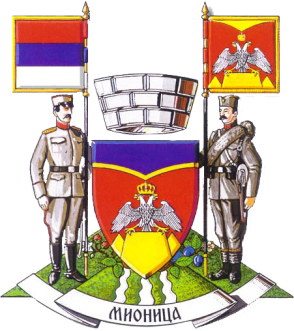 ОПШТИНА МИОНИЦАБИБЛИОТЕКА ,,МИЛОВАН ГЛИШИЋ”ИЗВЕШТАЈ О РАДУБИБЛИОТЕКЕ ,,МИЛОВАН ГЛИШИЋ”ЗА 2021. ГОДИНУдецембар, 2021.Библиотека ,,Милован Глишић” Мионица је на основу Закона о култури, Закона о библиотечкој делатности, Статута Библиотеке, и оснивачког Акта обављала следеће послове:Принављање библиотечког фондаУређење простора библиотекеРад са корисницима, издавање књига и периодичних публикацијаУчешће у организацији културних манифестацијаАктивности на популаризацији књиге и културе у складу са Статутом и оснивачким АктомAдминистративни пословиБиблиотека је остварила активну сарадњу са Општином Мионица, са библиотеком ,,Љубомир Ненадовић“ у Ваљеву, која је Матична библиотека за Колубарски округ и са образовним установама и установама културе у општини Мионица. КадарУ Библиотеци на стручним пословима тренутно ради  један књижничар са положеним  стручним испитом. Радне процесе је обављало 3 (три) извршиоца, од којих је 1 (једно) лице на неодређено време, Милијана Жујовић; 1  (једно) лице ангажовано по основу Уговора о делу (ажурирање архивске грађе библиотеке), Весна Мићић; библиотекар Јелена Ристовић и 1 (једно) лице ангажовано по основу Уговора о привремено-повременим пословима, библиотекар, Биљана Вићентић. Помоћни радник, Радмила Ристовић, ради на неодређено време..Принављање библиотечког фондаДелатност Библиотеке финансирана је средствима из буџета Општине Мионица и сопственим средствима.Библиотека ,,Милован Глишић“ у Мионици у оквиру своје основне делатности, ради што потпунијег задовољавања читалачких потреба корисника, обогатила је књижни фонд са укупно 1269 књига  и то:из откупа Министарства Културе Републике Србије, 401 књигакуповином из средстава  буџета Општине Мионица, 605 књигапоклоном, 263  књигаУкупан књижни фонд Библиотеке за 2021. годину је  31 947 књига.Фонд се састоји од стручне литературе, референцне збирке ( стручне, националне и опште енциклопедије, приручници, речници...), белетристике за децу и одрасле, школске лектире и периодике. Од периодике Библиотека набавља: ,,Напред“, ,,Моја прича“, ,,Вечерње новости“, ,,Политикин забавник“, ,,Мали политикин забавник“, ,,Зелено је здраво“, ,,Магично биље“, ,,Блиц жена“, ,,Политика“, ,,Биље и здравље“,  ,,Чудотворни манастири“, ,,Вести“(гласило Библиотеке матице српске) , ,,Билтен општине Мионица“, ,,Мед лековити“, ,,Руски доктор“, ,,Свет компијутера“, ,,Шуме“, ,,Базар“, ,,Савременик“ (књижевни часопис), ,,Лековито биље“,   ,,Здраво срце“, ,,Лепота и здравље“, ,,Руска енциклопедија здравља“, ,,Руски травар“, ,,Читалиште“, ,,Магазин оригинал“, Базар кувар“, ,,Добро јутро“, ,,Елементи“ (научни часопис).Набавка куповином  представља апсолутно најприхватљивији начин попуњавања фондова Библиотеке. Тиме се постиже оптимална ажурност у праћењу актуелне издавачке продукције, поштују и уважавају потребе корисника, а свакако, и не мање важно, равномерно распоређује обављање радних задатака у домену стручне обраде и каталогизације. Приликом набавке куповином води се рачуна о структури публикација, захтевима корисника и потребама Библиотеке, а поклон, често, подразумева и оне публикације које Библиотеци нису преко потребне. Средства опредељења за набавку књига су редовна, а већи део средстава опредељених из општинског буџета намењен је и за: уредно измиривање рачуна у току 2021. год.  и опремање просторија библиотеке. Библиотеку смо опремили са 14 нових полица за књиге.  Захваљујући средствима буџета општине Мионица, набављено је велики број нових књига за дечије одељење, а  најмлађи корисници ће сасвим сигурно заволети књигу и читање. Купљене су и све лектире за ученике од првог до осмог разреда основне школе, које су обавезне по наставним плановима и програмима и то захваљујући средствима буџета општине Мионице, како би подмирили потребе свих ученика. Куповином и великог броја књига за одрасле, средствима Општине Мионица,  књижни фонд библиотеке је повећан за велики број квалитетног садржаја, који подмирује потребе корисника библиотеке.Библиотека књижну грађу набавља куповином, поклоном и откупом из министарства Културе.Књижна грађа се уредно инвентарише на обрасцима прописаним упутствима. Сређивање фонда је у току.  Библиотека је укуључена у систем виртуелне библиотеке Србије. Октобра 2017. год. Потписан је Уговор о пуноправном чланству библиотеке у систему COBISS:SR. Сада се књиге уносе у COBISS програм, од јула месеца 2018. године.Корисници и коришћење библиотечке грађеОвај најважнији облик рада библиотеке одвијао се у току шестодневне радне недеље сваког дана од  08:00 – 20:00 часова и суботом од  08:00 – 13:00 часова. По потреби, уколико су догађаји заказани и недељом, радници библиотеке су све своје обавезе испуњавали, како би догађај прошао на највишем нивоу.         Посебна пажња у библиотеци се поклања задовољењу потреба корисника за публикацијом и информацијом, али и топлом и пријатељском окружењу и позитивном односу од стране запослених. Запослени радници пружали су стручну помоћ ученицима завршних разреда средњих и основних школа при проналажењу литературе за израду матурских радова, израду пројеката, писање семинара, итд. Читаоци који су хтели да продуже позајмљену књигу, или да резервишу тражени наслов,  могли су то да учине и  телефонским путем, или путем мејла библиотеке.          Укупан број корисника библиотечког фонда у 2021. години  је 338. Одраслих чланова било је 117, од чега 15 студената,  а осталих 102 (  радници (58), пензионери (33) и  незапослени (11). Што се тиче млађих корисника учланило се 221; највише чланова је из основне школе и деце предшколског узраста  183 и средњошколаца  38.Треба истаћи да је библиотеку посетило у току године преко  9000  корисника и посетилаца, било да су чланови библиотеке као редовни корисници, (враћајући позајмљене књиге након  15 дана), или користећи просторије библиотеке приликом догађаја, учења приликом спремања испита (студенти), или разних презентација и семинара.           Из структуре корисника евидентно је да највише читају основци и то углавном обавезну школску лектиру и дела која спадају у класику дечије  књижевности. Треба истаћи да су грађани и ученици  свакодневно користили богат библиотечки фонд, а нарочито охрабрује чињеница да све више ученика при изради својих радова и пројеката  користе стручну литературу, енциклопедијска издања, и друго у просторијама библиотеке. Такође, часови новинарства и енглеског, језика су одржавани у просторијама библиотеке. Просторије библиотеке су користили деца из продуженог боравка Основне школе ,,Милан Ракић“ у Мионици.     Учешће у организацији културних манифестацијаТоком 2021. године Библиотека је организовала, или учествовала у следећим програмима:09.01.2021. -  Слава БиблиотекеBиблиотека је обележила своју славу, Светог првомученика Стефана архиђакона. У складу са обичајима и традицијом, председник општине Мионица, Бобан Јанковић и начелник општинске управе, Горан Рангелов, присуствовали су резању славског колача и благосиљања жита, у пријатној атмосфери, уз славску трпезу.01.03.2021. - Посета предшколаца, после уређења и реновирања дечијег одељењаПредшколци установе ,,Невен“ су имали прилику да уживају у преуређеном Дечјем одељењу и да се упознају са новим књигама, које су са задовољством ,,пригрлили". ,,Уредили смо и опремили Дечије одељење, тако да наша деца могу у једном лепом и пријатном окружењу да крену да уче своја прва слова."- рекао је председник општине Мионица, Бобан Јанковић, приликом посете библиотеци.22.05.2021. -  Зелена недељаПоводом обележавања Зелене недеље  имали смо низ едукативних еколошких радионица за децу. Наш задатак је да чувамо природу и место у коме живимо! Почели смо са интерактивном еко причом ,,Мионичка еко авантура“. Поред добре забаве, много тога смо и научили, на који начин загађујемо нашу околину, како треба бринути о животињама, гајити и неуништавати биљке, чувати шумско дрвеће, јер: ,,Кисеоник дрвеће ствара и зато не тражи пара, бесплатно живот се даје, рађа се, живи и траје!“Општина Мионица је наградила најмлађе учеснике еко радионице књигама о животној средини, рециклажи, отпаду, заштићеним биљним и животињским врстама...Књиге које децу уче љубави према природи! Ако се деца од малих ногу уче да чувају природу, онда ће они и допринети да се свет сачува за будуће генерације! Општина Мионица је наградила и најмлађег члана библиотеке и најмлађег учесника еко радионице, Емилију Весић, књигом ,,Свет око мене“. Помоћу ове књиге, која је прилагођена њеном узрасту, на забаван и лако разумљив начин упознаће своје окружење. На радионици причали смо колико се ваздух загађује испуштањем штетних издувних гасова, који су опасни за наше здравље. Разговарали смо и колико саобраћај загађује нашу околину, користећи књигу ,,Екологија, саобраћај од школе до куће".Циљ нам је да укажемо на значај очувања животне средине. Учесници еко радионице цртали су на тему ,,Загађивање животне средине". После смо разговарали, шта су то они нацртали. Кажу да је планета тужна и да је Сунце тужно. И деца дају допринос подизању свести о значају заштите животне средине. Све нас ово само мотивише да учинимо нешто добро за своју околину.Организовали смо еко квиз у оквиру обележавања Зелене недеље, који има за циљ развијање еколошке свести код деце. Еко квиз се одвијао у три старосне групе- преко 12 година старости; од 10 до 12 година; 9 и 10 година старости (најмлађи учесници). Општина Мионица је обезбедила, ми сматрамо највреднији дар, књиге из области екологије и рециклаже, књиге о заштити животне средине, природи.Деца су показала колико желе да живе здраво. Без ваздуха нема на Земљи живота, када нам је чист, права је лепота! Истражуј природу, уживај у њој, али не заборави да је поштујеш! Сигурни смо да ће деца допринети да свет буде лепше место за живот. Покушали смо да приближимо деци колико је важно чувати природу, како се природа загађује, мења и како те промене утичу на жива бића. Еко причу старији учесници радионице, читали су најмлађима, а затим смо разговарали о еколошким порукама, рецитовали песме о природи.Народна веровања и обичаји садржај су васпитања и образовања за заштиту животне средине. Низ обичаја нашег народа, носе у себи еколошке поруке, на чијем темељу се може започети изградња еколошке културе. У њих се, на пример, убраја леп обичај да се на дан рођења детета посади дрво. Занимљиве приче о разним веровањима и обичајима везани за лековито биље и дрвеће, које су припремили библиотекари наше установе, за децу су биле веома интересантне. Малишани су сазнали да је босиљак пратио човека од рођења, па до смрти. Некада се беба купала у води у којој је био потопљен босиљак. Струк босиљка се ставља у креветац да би беба имала миран сан и да отера зле силе. На свадбама, млади се стављао босиљак за појас да јој донесе у животу срећу. У нашој православној вери, свештена лица освештавају воду босиљком. Разговарали смо и о храсту, вековној симболици овог дрвета, која је везана за Србе. Храстови су били записи у српским селима. Сматрало се да имају моћ да штите село од свих недаћа. Занимљиво је и то да је Други српски устанак почео испод храста, кад је Милош Обреновић повео народ у борбу против Турака. Причали смо и о врби, од које деца праве венчиће за Врбицу, односно Лазареву суботу. Некада је постојао обичај да се врбовом гранчицом ударају деца и млади, да би целе године били срећни. Рузмарин се уочи дана венчања користио као кићење за сватове. Веровало се да својим мирисом растерује зле силе и да ће младенци бити срећни, а и њихови потомци. Ивањска трава везана је за празник Ивањдан. Од ове биљке жутих цветића се праве венчићи у које се уплиће друго цвеће. Венчићи се каче на капије и стоје до следећег Ивањдана, да би домаћинство напредовало и било благодатно целе године. Споменули смо да су ове биљке нама драгоцене, јер имају и лековита и зачинска својства. Оне су дубоко укорењене у традицију и историју српског народа.*Зелена недеља-,,Без биљака нема живота!“Деца су посадила семе пасуља, сунцокрет, и украсну биљку лепу кату. Сазнали су које се делови биљака употребљавају за исхрану, лечење, чајеве. Као занимљивост, поменули смо храст, јер се жир користи у исхрани животиња, али га користе и људи. Жир се осуши, самеље и прави се напитак сличан кафи. Чај од храстове коре има лековита својства.Учесници еко радионице цртали су на тему ,,Чувамо нашу планету". У Пријемном одељењу библиотеке, наши малишани имали су прилику да се упознају са различитим књигама о заштити животне средине. ,,Свет природе", ,,Дрвеће", ,,Пчеле", ,,Еколошке занимације за децу" и друге књиге већ су се нашле у рукама учесника еко радионица. 02.06.2021. год.- Посета  библиотеци деце припремних предшколских група из Горње Топлице и Дучића. 25.06.2021. год. – У библиотеци полазницима новинарске секције при Центру за образовање и развој уручене су дипломе, а као награду од општине Мионица добили су излет. Имаће прилику да посете и Истраживачку станицу Петница. Мионички журнал ,,МИЖУР“, крајњи резултат учсеника новинарске секције, која је први пут у Мионици почела са радом у октобру прошле године. Учесници су савладали предвиђене активности, показали своју креативност и знање и научили процес стварања новина, потврдила је професорка српског језика и књижевности, Бојана Аламеровић, која им је држала часове. Од најстарије културне установе на територији наше општине, за изузетну сарадњу, професорка је добила књигу на дар. Часови новинарске секције одржавани су у просторијама библиотеке, а од 23. јуна 2021. године, у библиотеци је организована изложба радова полазника секције.03.07.2021. год. – посета писца, Снежане Адамовић, доктора књижевности.Договорена је сарадња у циљу представљања њене књиге ,,Колут света“, савременог романа, који има дубоку хришћанску мисао; у издању Епархије ваљевске. Књига је до сада доживела два издања и наишла на сјајан пријем читалаца. Приликом посете, водили смо и занимљиве разговоре о књижевности, о људима који читају, или не читају књиге, о новим технологијама, о Мионици и Мионичанима...Снежана Адамовић је завршила Филолошки факултет Одсек Југословенске књижевности и општа књижевност и специјалистичке последипломске студије из Теорије књижевности и реторике. Објавила низ приказа, критика, есеја и студија. Назив њене докторске дисертације био је ,,Петар II Петровић Његош у критичкој мисли 20. века из угла владике Николаја Велимировића, Исидоре Секулић, Иве Андрића и Милована Ђиласа“.19.07.2021. год. -Представљање књиге ,,Мионичани у ратовима 1912-1918. Поменик ратним жртвама", аутора Милорада Радојчића у оквиру програма 25. ,,Мишићевих дана".Културна дешавања на „Мишићевим данима“ у понедељак је обележило представљање књиге ,,Мионичани у ратовима 1912-1918. Поменик ратним жртвама“ аутора Милорада Радојчића. Књигу су објавили Музеј жртава геноцида из Београда и Библиотека „Милован Глишић“ из Мионице, уз финансијску подршку општине Мионица. Програм је одржан у Културном центру, а вршилац дужности директора мионичке установе културе Весна Марковић је у уводном обраћању изразила посебну захвалност председнику општине Мионица Бобану Јанковићу који је препознао потребу да књига Милорада Радојчића, први издавачки подухват Библиотеке, угледа светлост дана као трајан споменик захвалности нашим храбрим прецима.О књизи су говорили њени рецензенти, др Милић Ј. Милићевић из Историјског инститита српских академија наука и главни и одговорни уредник ,,Гласника“ историјског архива Ваљева, Милоје Ж. Николић доскорашњи саветник и конзерватор у Заводу за заштиту споменика културе Ваљево и публициста Милорад Радојчић иза чије књиге стоји обиман и сложен научно истраживачки рад. 20.07.2021. год. - Омаж песнику Милану Т. ПорубовићуУ оквиру програма 25. ,,Мишићевих дана", евоцирали смо успомену на изузетног човека, лекара и хуманисту, песника и књижевника Милана Т. Порубовића, који је био истински мајстор лепе писане речи. Милан Т. Порубовић је добитник многих престижних награда, а најдража од педесетак других, му је награда ,,Мишићев дукат“, који је међу првима добио управо у нашој Мионици. Омаж песнику је организован са намером да се величанствено књижевно дело Доктора Милана Т. Порубовића, отргне од заборава и заузме своје место у српској литератури. Након мултимедијалне презентације лика и дела овог великог човека, присуствовали смо свечаном уручењу награде ,, Пера Милана Т. Порубовића“ , књижевнику и песнику Драгану Луковићу из Београда. Најпре нам се обратила супруга великог хуманисте, госпођа Вера Порубовић, а затим смо имали прилику да слушамо сјајног књижевног критичара, господина, Др Рада Вучићевића, који је и сам био почаствован бити члан жирија за ,,Мишићев дукат“ пре скоро три деценије, књижевника и песника Драган Луковића, као и чланова Удружења књижевника Србије , песника Раду Новаковић и Стевана Ђуровића.07.08.2021. год. -  Дечија радионица “ Културишка”Подстичемо децу да активно учествују у културном животу своје средине.МОЛИМ, ХВАЛА, ИЗВИНИ, ИЗВОЛИ- ,,Лепа реч, гвоздена врата отвара!“.Прва едукативна радионица за децу, овог месеца, под називом ,,КУЛТУРИШКА“, одржана је у црквеној порти. Искористило смо сунчан дан да на једном од најлепших места у Мионици упознамо учеснике радионице са основама бонтона, које ће моћи да употребе у свакодневном животу. Фино понашање и леп начин изражавања треба свакодневно да примењујемо у породици, у школи, приликом посета библиотеци, музеју, у цркви, на путовањима... Заједно смо прошли и културу облачења, културу становања, очувања животне средине, итд. Радионицу је водила Бојана Аламеровић, професор српског језика и књижевности.14.08.2021. год. - Дечја радионица “Летња бајка”,,ЛЕТЊА БАЈКА" на новом купалишту на реци Рибници, у природи, у пријатној хладовини-радионица за децу на којој су се упознали са нашом културном баштином и традицијом, чији су саставни део и народне бајке. Причали смо им да човек није знао одговоре на многе појаве, па је покушао да их објасни уз помоћ веровања и маште. Тако је створио бајке, измишљене и фантастичне приче у којима се јунаци боре против злих непријатеља, али на крају увек изађу као победници. Прaвда побеђује неправду! Као и друга народна стваралаштва и она су се преносила с колена на колено, док нису записана. Вук Стефановић Караџић највише их је сакупио, записао и објавио. Подељени у групе у другом делу радионице, учесници су имали задатак да представе своју бајку осталим групама, путем драматизације.  13.08.2021. год. – Циклус радионица за децу “ Пиши за 5” и ,,Читај за 5“Организовали смо радионицу за децу ,,ПИШИ ЗА 5" у оквиру Центра за образовање и развој општине Мионица, коју воде Снежана Јешић, учитељица, педагог, породични психотерапеут и писац, аутор више научних и стручних радова и књига, координатор пројеката и програма рада са децом и младима и њен супруг, господин Зоран Јешић, правник, писац за децу и композитор дечијих песама. Њихов син Василије учествује у овом пројекту као певач и глумац. Снежана и Зоран Јешић су развили програм лаког учења читања и писања. Они верују да деца уче када доживљавају успех и када се подстакне дечија радозналост.Програм лаког учења читања с разумевањем, препричавања и других језичких вештина, укључује снажан развој социјалних и емоционалних компетенција детета. Ни једно дете не треба да се мучи, осећа лоше, одбија, плаче и бежи од читања и препричавања.Деца спонтано и без посебних напора уче да читају с разумевањем и да препричавају.Породица Јешић: ,,Захтеви који се постављају пред дететом треба да буду по мери детета, а не одраслих!“21.08.2021. год. - Радионица за децу поводом 85 година од рођења Добрице Ерића ,,МИОНИЧКИ ВАШАРЧИЋ И ВАРОШКЕ ИГРАРИЈЕ”Врло садржајна и едукативна радионица за децу, поводом 85 година од рођења Добрице Ерића. Учесници радионице су се упознали са књижевношћу, песницима и писцима своје земље. Радионица је почела са упознавањем лика и дела Добрице Ерића и анализирали његову најпознатију песму ,,Вашар у Тополи“.Како је други део радионице био предвиђен за приказ вашара у Мионици, такође смо анализирали и песме ,,Отац и син“ од Ђуре Јакшићa и ,,Вашар у Стрмоглавцу“ од Бранка Ћопића. Део стваралаштва и занимљивости из живота Добрице Ерића пренели смо и на пано. Тако смо научили и да је ,,Свет у сунцокрету“ прва збирка песама нашег песника, а љубав према родном крају и успомене из детињства су његова главна инспирација. Шљивике, баште, сокаке, Шумадију и целу Србију кроз своје песме, приближио је и нараштајима који нису одрастали на селу. Написао је и песму за Мирослава Илића ,,Волео сам девојку из града“. Књижевна дела продата су му у преко милион примерака.У другом делу радионице малишани су се организовали, имајући задатак да нам прикажу вашар у Мионици. После анализе најпознатије песме Добрице Ерића, која говори о вашару и некадашњем начину живота, када није било мобилних телефона, ни интернета, деца су се потрудила, да нам прикажу, да се на вашар некада ишло у новим хаљинама и оделима, да се прво ишло у цркву, па на вашар, да су око младића и девојака били њихови родитељи, који су их из прикрајка гледали и пазили на њихово понашање. Причали смо да ни варошка господа није могла одолети да не учествује на вашару, а уколико би неко дошао из друге земље, важно је било представити их свим варошанима. Многи су своју прву љубав, познанство започели на вашарима, па би девојка од младића добила јабуку и лицидерско срце. На вашарима се бирало, гледало, остваривани су први контакти. Тада су се старији много више слушали и поштовали.У библиотеци су постављене и ,,тезге» са поврћем, играчкама и воћем. Имали смо и изложбу књига, и фотографија старе Мионице. Деца су нам приказала и какав је народ био, како се цењкало, пазарило, имали су и даму из Париза и господина из Лондона, па су им сами представили своју Мионицу кроз историју, домаћински и гостољубиви, како и доликује.28.08.2021. год. - Радионица за децу ,,ЈЕЗИКОЛОМКА"На радионици ,,ЈЕЗИКОЛОМКА“, учесници су се упознали са нашом културном баштином и кратким народним умотворинама, чији су саставни део и брзалице. Подстичемо децу да изговарањем брзалица развијају јасноћу свог изговора. Организовали смо и такмичење у брзалицама. 04.09.2021. год. - Радионица за децу ,,Декупаж“На радионици смо се дружили и стварали уникатне предмете, које деца могу употребљавати и са поносом рећи да је то њихових руку дело. Декупаж-техника декорисања предмета салветама...Сецкамо салвете, бирамо старе предмете, лепимо, декоришемо. Учесници радионице бирају предмет, који ће украсити (теглице, флашице, картонске кутије, подметаче пластичне саксије, конзерве, корпице). Најпре их боје акрионом бојом, четкицом, или тапкање сунђером, и док чекамо да се предмети осуше, бирамо салвете за украшавање. Радионицу води дипломирани васпитач Милица Петровић. 11.09.2021. год. - Дечија радионица ‘’На слово на слово”На радионици ,,НА СЛОВО, НА СЛОВО", предшколци су се упознали са азбуком. Сваки учесник радионице имао је задатак  у смишљању речи. Говорили су једни другима слово, на које остали треба да наброје речи, које не смеју да се понављају. За учешће на овој радионици, сви су добили радне свеске у којима ће писати слова, и писана и штампана. 18.09.2021 Дечија радионица ,,Испеци па реци”Радионица ,,ИСПЕЦИ, ПА РЕЦИ!“ омогућила је учесницима да науче како да се правилно и лепо изражавају и да се полако припреме за јавне наступе у свакодневном животу: представљање приликом посете некој школи у другом граду, рецитовање, приредбе, приликом добијања награда...Најпре смо се поделили у две групе по узрасту, а онда су се након теоријског дела професора српског језика и књижевности, Бојане Аламеровић, учесници млађе групе представили и укратко рекли нешто о себи.Такође, поред говора, када усмено комуницирамо, користимо мимику и гестикулацију, односно покрете лица и говор тела, а о томе смо говорили на овој веома занимљивој радионици, па су се најмлађи добро припремили да у завршном делу радионице што боље представе себе. Најбољи су симболично награђени лепезицама свезналицама, са којима ће се у својој породици забавити на безброј начина. Путем презентације показани су примери разговора и неправилног држања и изражавања приликом упознавања, јавног наступа, у друштву, на часу... У овој групи, учесници радионице су прво писали концепт шта желе да кажу о себи, шта је најбитније и оно шта их представља у најбољем светлу. Уз занимљиве илустрације, сигурни смо да ће им све језичке недоумице нестати. 25.09.2021” Дечија радионица ,,О Причи и причању “Радионица о настанку и причању прича омогућила је учесницима да се упознају са нашом културном баштином, као и да науче и савладају елементе, настанак и начин причања прича, што касније могу употребити у свакодневним ситуацијама.Народ се углавном увече окупљао око ватре, или огњишта, и причао приче, које је појединац чуо, или смислио. Улога окупљања била је дружење, али и размењивање искустава и разумевање живота, природе, дешавања...а улога приче мора бити поучна. Овим причама некад су се васпитавала деца, учила су које се ствари не смеју радити, а које смеју. Такође, битан је и начин на који се прича преноси. Сви учесници у првом делу радионице заједничким снагама саставили су једну причу, тако што су се надовезивали једни на друге, уз коришћење претходно наученог, од стране сјајне професорке Бојане Аламеровић. У другом делу радионице, извлачили су појмове које треба да употребе и да смисле причу, да је испричају, док остали пажљиво слушају. Прича мора да буде причана занимљиво, разумљиво, са наглашавањем одређених делова. Морамо истаћи да су све приче биле занимљиве, шаљиве и поучне. 02.10.2021 “Радионица за децу Баснотрес”Животиње имају једнако право на живот као и људи! Радионица за децу ,,БАСНОТРЕС“, поводом обележавања Светског дана животиња, омогућила је учесницима да се упознају са књижевношћу, али и животињама кроз басне. Научили смо да се свака животиња у баснама понаша у складу са својом природом и са људским особинама, па је тако пас веран и искрен, медвед трапав и ограничен, зец плашљив, вук агресиван, нестрпљив и не поштује задату реч, лисица лукава и препредена, лав снажан, црв истрајан, мрав вредан и упоран итд. Све басне имају поруку, која је значајна истина у животу.Светски дан животиња обележава се, иначе, од 1931. год. Посвећен је очувању животињског царства и правима животиња, а то су: право на живот, слободу, храну и кретање. У току радионице, читали смо и анализирали басне у стиху и прози, посебно обраћајући пажњу на поруке прочитаних басни и на људске особине. Затим смо организовали квиз знања о животињама. Сви учесници добили су књигу о животињама, за успомену на данашње дружење и балоне у облику дивљих и домаћих животиња.05.10.2021. год. - ,, Дечија недеља “,ДЕТЕ ЈЕ ДЕТЕ, ДА ГА ВОЛИТЕ И РАЗУМЕТЕ!“-ДЕЧИЈА НЕДЕЉА У БИБЛИОТЕЦИПрви дан ,,Дечије недеље“ –Библиотеку су посетили предшколци, са којима смо се дружили, причали о библиотеци, о томе на који начин се постаје члан библиотеке, колико је важно да чувамо књиге, упознали су се са књигама којима библиотека располаже...06.10.2021. год. - ,, Дечија недеља“Ученици прве године Средње школе ,,Мионица“, туристичко-хотелијерски смер, са својом професорком Слађаном Јевремовић, посетили су библиотеку, учествовали у квизу знања, упознали се са начином коришћења библиотечке грађе и са правилима понашања у библиотеци.  Сви средњошколци прве године, у периоду од 4. – 10. октобра 2021. године , током ,,Дечије недеље“, имају права на бесплатну годишњу чланарину.Квиз знања се већ седам година одржава у мионичкој библиотеци у оквиру ,,Дечије недеље“, а у њему учествују: деца Предшколске установе ,,Невен“, основци и средњошколци.07.10.2021.год. -  ,, Дечија недеља“Слађана Станић Шесто, професорка француског језика и Славица Арсић, библиотекар у Основној школи ,,Милан Ракић“ у Мионици са ученицима петог разреда посетили су нашу установу. Сигурни смо да су учешћу у квизу обогатили своје знање.  08.10.2021. год. - ,,Дечија недеља”Ученици шестог разреда Основне школе ,,Милан Ракић“ у Мионици, са својим професором српског језика и књижевности, Миланом Петковићем учествовали су у квизу знања у оквиру ,,Дечије недеље“. Путовали смо кроз свет спорта, музике, науке, уметности, поезије, филма, а питања из разних области, била су прилагођена њиховом узрасту. Заједно смо проверили знање из културе, историје, књижевности, али и колико познајемо Мионицу, јер то је и најбољи начин да научимо нешто ново.09.10.2021. год. -  Дечија радионица  ,,Ткање” На радионици деца су усвојила једноствану технику ткања, открила све лепоте стваралачког процеса и схватила улогу и значај једног од најстаријих људских заната. Дипломирани васпитач, Милица Петровић, је најпре деци презентовала основне принципе ткања. Учесници радионице добили су дечије рамове, а припрема за ткање обухватале су припрему основе-сновање, начин припремања основе за ткање и припрему потке, односно избор предива са којом ће ткати. Везивањем ткачког чвора добијамо ћилиме малих димензија. Крајњи циљ радионице је запараво развијање фине моторике шаке, прецизност и спретност, развој маште и креативности. Ткањем се деца уче стрпљењу и концентрацији, а традиционалне рукотворине у библиотеци представљају праву чаролију!23. 10. 2021. год. - ,,Ликовно едукативна радионица за децу-ткање"Деца су усвојила једноставну технику ткања, открили све лепоте стваралачког процеса и схватили улогу и значај заната. Деци недостаје ангажовање прстића, јер када су прсти запослени, пажња је усмерена на процес израде, мозак у том моменту ради и развија се, а његовим развојем и друге се области лакше усвајају. Схватили су да избором боја и њиховом комбинацијом добијамо хармонично дело, или дело са неким доминирајућим елементом, док све време рада користе репетицију, јер је процес ткања понављање. И тако мали чаробњаци боја бирају шару, боје, лепе, а када се све осуши, постављају основу и бирају материјал са којим ће ткати. Нит постаје линија, предивна! Површина и боја се добијају густо сложеним редовима, текстура-уплитањем и комбиновањем различитих дебљина вуне, као и размацима. Развијамо одређене вештине и способности да опажамо и ликовно се изражавамо, користећи најразличитије материјале, ликовне елементе и принципе компоновања. Кажу да је ткање враћање топлини дома и наравно, креативно изражавање у бесконачној игри комбиновања најразличитијих нити. Тако имамо веселе боје, раскош мотива и симбола и  атмосферу која одише стваралаштвом. Подстичемо децу да свакодневно негују и развијају своју креативност, а време проведено у библиотеци одлично је за свако креативно дете. Креативна деца боље разумеју свет око себе, спремнија су за нове изазове, грешке не доживљавају као пораз и боље користе своје слободно време.30. 10. 2021. год. - Радионица за децу ,,Другарство није птица-птица одлети"Тема ове радионице је другарство, па је радионица почела једном лепом, занимљивом причом о пријатељству, али на врло необичан начин. Учесници су се упознали са причама из бутаја, односно кофера (кутије), у који се умећу слике, помоћу којих се приповеда прича. Ова врста приповедања потиче из Јапана и назива се камишибај. Почетком прошлог века, на улицама Јапана појавили су се приповедачи који су бициклом путовали из села у село, продавали слаткише и деци причали приче о пријатељству. Када би се огласио ударац дрвених штапића, који се називају хиошиги, деца би се окупила и слушала приче.Након разговора о томе шта значи бити пријатељ, деца су цртала цвет, затим га исекла на два дела и разменила између себе. Нови цвет су лепили траком и писали поруку другу са којим смо направили ,,Цвет пријатељства.“ Такође, исплели су и ,,наруквице пријатељства“, и разменили их између себе, или понели кући као успомену на ову радионицу. И на крају, на зрацима Сунца писали су поруке другарима, шта за њих значи другарство, које особине треба да има пријатељ, ко им све може бити друг. Као изненађење, сви учесници радионице добили су друштвене игре на поклон, школске лексиконе, или књиге о пријатељству, уз обећање да ће своје пријатеље чувати, поштовати и неговати. Тако подстичемо децу да изражавају своја осећања, промовишемо толеранцију, развијамо емпатију, разговарамо о особинама које треба да имају наши пријатељи и особине које би сами требали да имамо као пријатељи.Упознали смо их са традиционалним обликом причања прича деци, који потиче из Јапана. Камишибај је запарво уметност приповедања уз помоћ слика и речи, односно подразумева интеракцију говора и слике. На тај начин деца развијају машту и креативност, ликовну и говорну изражајност.11. 2021. год. - Радионица за децу ,,ЦРТАЊЕ ФРАКТАЛА"Фрактали су одличан начин да своје неразвијене таленте и способности активирамо и остваримо их у свакодневном животу, чинећи га испуњенијим, а себе креативнијим.Цртајући фрактале, откривамо унутрашњи, скривени свет наше психе и себи пружамо могућност да се остваримо на што потпунији начин. Радионицу смо почели упознавањем са методом фракталног цртежа, па смо тако научили да је фрактални метод врста арт терапије, који се први пут појавио у Русији, да је намењен свима и да помаже да се пробуди унутрашња енергија. Овај метод заснован је на односу фине моторике руке и унутрашњег менталног стања особе која црта, тј. садржи информације о стању тела и ума. Постоје више врста фрактала: уметнички, фрактали за здравље, фрактали подршке, фрактали за испуњење жеља...Цртамо фрактале затворених очију на белом папиру, затим добијене облике бојимо, али поштујући одређена правила:У току једног минута, оловком затворених очију сликамо, шарамо линије, криве, праве, косе...без подизања оловке са папира.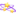 У случају да нам оловка сиђе са папира, отварамо очи и враћамо оловку на папир и настављамо. Ово смемо урадити три пута, а ако се деси четврти пут, цртамо нови фрактал.Бојице бирамо затворених очију, а бојимо отворених.Са једном бојом можемо обојити најмање три, а највише десет поља.Боје не смеју бити исте једна до друге.Простор око фрактала остаје бео.Најмање две трећине папира треба да буду попуњене.Затим смо играли игру ,,Паукова мрежа“, тако што сви учесници подељени по групама, направе круг и са клупчетом вунице праве разне облике. Потом враћамо клупче уназад, истим редоследом, истовремено причајући о облицима које смо направили. На радионици радост, срећа, задовољство, а то је највећа снага креативности и инспирације.   Деца у свету облика и боја су цртала линије, које су несвесни отисак личног рукописа, који препознајемо кроз цртеж. Кроз цртеж, боју и облик деца испољавају своје унутрашње стање, самостално и креативно повећавају концентрацију, успешнија су у учењу и стварају мала уметничка дела.23. 11. 2021. год. - Представа за децу ,,ПЕТАР ПАН"Позориште помаже у развоју дечије личности. Ово је прича о другарству, храбрости и вечитој борби добра и зла.  Деца вртића ,,Невен“ уживала су са вечитим дечаком Петром Паном, пролазећи кроз много авантура у којима се сусрећу и са бројним препрекама током одрастања, али све решавају на маштовит и креативан начин, тако да им процес одрастања буде лакши и прихватљивији. Представа ,,Петар Пан“ приказана је у Културном центру.децембар 2021. год.- Представа за децу ,,Књига о џунгли"Представа је изведена у Културном центру у Мионици, а присуствовали су маличани Предшколске установе ,,Невен“ и многобројни родитељи са својом децом.11. децембар 2021. год.-Радионица за децу ,,Нек данас из наших срца полети ватромет жеља!"(Израда новогодишњих честитки и украса)На овој радионици, на којој се израђују новогодишњи украси и честитке, деца имају прилику да изразе своју креативност и да користе разне материјале, па им овакав начин рада причињава велико задовољство. Новогодишњим украсима  ће окитити своје јелке и свој дом, или неком поклонити, јер празнична атмосфера подразумева радост даривања!25. децембар 2021. год.-Радионица за децу ,,Божићна торбица, дечија радосница"Божић је одувек у дечијим срцима заузимао место омиљеног празника, који се обележава најлепшим обичајима. Правимо Божићне торбице у које ћемо стављати бадњак, сламу, пшеницу, кукуруз, јабуку и венчиће које ће се продавати на хуманитарном новогодишњем базару.*У марту 2021. год. -  преуређено и опремљено Дечије одељење.*У априлу 2021. год. – уређено и опремљено намештајем Научно одељење.Крајем 2021. год. - Захваљујући средствима буџета општине Мионица, набављено је велики број нових књига за Дечије одељење. Купљене су и све лектире за ученике од првог до осмог разреда основне школе, које су обавезне по наставним плановима и програмима. Куповином и великог броја књига за одрасле, књижни фонд библиотеке је повећан за велики број квалитетног садржаја, који подмирује потребе корисника библиотеке.Корисници библиотеке током 2021. год. - писали и убацивали своје жеље и поруке, како би волели да Мионица изгледа у будућности, у новогодишњу кутију ,,Мионица будућности“, коју су деца Мионице, узраста од 5 до 12 година својим цртежима и порукама, украсила и креирала. Сви грађани општине Мионице у наредној 2022. години могу оставити поруку у кутију ,,Мионица будућности“, која ће бити у библиотеци, а предвиђено је да се кутија свечано затвори крајем 2022. године на 10 година. На свечаном затварању кутије, уз спектакуларну новогодишњу журку и пригодан програм, крајем 2022. године, библиотеци ће бити дат на чување специјални ,,чаробни“ кључ кутије ,,Мионица будућности“, тако да ће библиотека бити чувар на једну деценију свих жеља и порука грађана Мионице. Цела свечаност треба да се одржи крајем 2021. год, али због актуелне ситуације померена је за годину дана.                                                                                                                              Програм у оквиру ,,Дечије недеље“Током ,,Дечије недеље“ Библиотека је реализовала програм  упознавања са библиотеком, за децу из вртића, предшколског узраста и ученике основне и средње школе. Програм је био посебно тематски конципиран за сваки сусрет. На овај начин анимирано је око  300  деце. На крају програма уручене су бесплатне чланске карте ученицима: првог и петог  разреда основне школе и деци предшколског узраста, као и средњошколцима прве године. Због актуелне епидемиолошке ситуације, организовали смо традиционални квиз знања за сваки узраст, подељени у више група,уз све мере безбедности. Победници квиза свих узраста (категорија) добили су књигу на поклон.Активности на популаризацији књиге и културе у складу са Статутом и оснивачким Актом Поред  уобичајеног рада Библиотеке, радници се максимално труде да изађу у сусрет свим корисницима Библиотеке. Пензионерима и лицима из нашег места која не могу да дођу у Библиотеку,  достављамо књиге лично. Библиотека има своје редовне читаоце који свакодневно посећују Библиотеку, читају дневну и периодичну штампу коју Библиотека набавља. Библиотечки радници су се ангажовали на популарисању читања и препоручивању нових наслова. У библиотеци је вршен Надзор Матичне библиотеке ,,Љубомир Ненадовић“, Ваљево, редовни канцеларијски и теренски инспекцијски Надзор, у погледу израде и доношења Процене угрожености од елементарних непогода и других несрећа, израде и доношења Плана заштите и спасавања, постављењу повереника цивилне заштите, обезбеђења по врсти и минимуму средстава и опреме за спровођење личне, узајамне и колективне заштите од елементарних непогода и других несрећа и истицања обавештења о знацима за узбуњивање и бројевима хитних служби.Друге активностиПоштујући одредбе Закона о библиотечкој делатности и Правилника о ближим условима за чување библиотечке грађе, за разлику од претходних година велики акценат је дат на редовности враћања издатих књига, па су се радници самим тим и више ангажовали по питању праћења и вођења евиденција издатих књига, као и слања опомена корисницима који задржавају књиге дуже од прописаног рока. Рад Управног и Надзопрног органаУправни одбор је формиран одлуком Већа општине Мионица. Чланови Управног одбора су: Андријана Аничић-председник, Ана Пантелић-члан, Весна Шутуљић-члан, Катарина Ђурђевић-члан и Радмила Ристовић-члан.Надзорни орган -  овлашћена Ружица Дамњановић је посетила нашу библиотеку  у току године, као и директор Матичне библиотеке у Ваљеву, Виолета Милошевић. –Надзор над стручним радом у библиотекама на територији Републике Србије врши се на основу члана  23  Закона о библиотечко-информационој делатности ( Сл. гласник РС, бр: 52/11).  Надзором су обухваћени услови за рад и развој библиотеке на основу важећих законских прописа. Надзор је обављен у присуству вд директора Весне Марковић и радника библиотеке ,,Милован Глишић“ . Процењено је да сусе представници локалне самоуправе озбиљно ангажовали да реше дугогодишње проблеме.                       Административни пословиОпшти и административни послови обављани су благовремено и тачно, пратећи Законске прописе. Финансијске послове Библиотеке води општинско рачуноводство.Сви финансијски и књиговодствени послови извршавани су тачно и у одређеном року. Ажурно су праћене све промене законских прописа у овој области.децембар, 2021. год.	 Мионица			                                  Председник Управног одбора Библиотеке								Андријана Аничић										____________________________________Вд  директор  Библиотеке							Весна Марковић